Обединено училище “Петър Берон”	      	          High school “Petar Beron”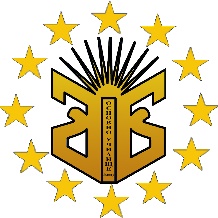 с.Лъжница, общ. Гоце Делчев, 		        village Lajnitsa, municipality Gotse Delchevобл. Благоевград, 				                    region Blagoevgradтел. 0893358016                       		                     tel 0893358016email: oupberon@abv.bg				      	     email: oupberon@abv.bg                                                                                                                                                                                               До Директора на Об.У“Петър Берон“с. ЛъжницаЗ А Я В Л Е Н И Еза издаване на дубликат на ………………………………………….…………..…………………..…………..вид документ (удостоверение, свидетелство)от …………………..………………………..…….…………………………………………..име, презиме, фамилиязавършил ………………………………………….…………………………………………. клас, етап, степен на образованиепрез учебната ……….…./……………….. година в …………………………………….. ……………………………………………………………………………….…………..…..            вид, наименование и местонахождение на институцията………………………………………………………………………..…….….………………Издаването на документа се налага поради следните причини: ………….………………………………………………………………………………………………………………….Приложени документи:…………………………….…………………………………………………………………..…………………………………………………………………………………………….......…………………………………………………………………………………………………За контакти: телефон …………………., е-mail ……………………………………………. Пълномощно № …………………………………………..……………………………………на ……………………………………………………………………………………………….име, презиме, фамилия  Дата: ………………….   гр./с…………………….. 			                Подпис:                   Име, фамилия ……………………